Администрация города Дубны Московской области П Р И К А З23.01.2016							№ 06/01-10 Об организации приема в 1 классы детей,подлежащих обучению с 01.09.2016 г.На основании приказа ГОРУНО от 22.01.2016 № 26/ 1.1-05 «Об организации приема в 1 классы детей, подлежащих обучению с 01.09.2016 г. на территории г. о. Дубна» -П Р И К А З Ы В А Ю: С 01.09.2016 г. открыть в школе № 10 два 1 класса. Прием детей в 1-ый класс осуществлять по достижении детьми возраста шести лет и шести месяцев при отсутствии противопоказаний по состоянию здоровья, но не позже достижения ими возраста восьми лет (ст. 67 п. 1 Закона РФ «Об образовании в Российской Федерации» в части обеспечения территориальной доступности муниципальных общеобразовательных учреждений; Порядком приема граждан на обучение по образовательным программа начального общего, основного общего и среднего общего (Приказ Министерства образования и науки РФ от 22.01.2014 № 32)(далее – Порядок), требованиями СанПиН 2.4.2.2821-10 «Санитарно-эпидемиологические требования к условиям и организации обучения в общеобразовательных учреждениях» (раздел X) и изменениями №3 в СанПиН 2.4.2.2821- 10 от 24.11.2015 №81.); Установить график приема документов для поступления в 1-ый класс в зависимости от адреса регистрации по месту жительства (пребывания); Прием документов осуществлять ежедневно с 09.00 до 13.00 и с 14.00 до 16.00. кроме субботы и воскресенья. позднее 01 февраля и завершить не позднее 30 июня текущего года;Для детей, не зарегистрированных на закрепленной территории, но зарегистрированных на территории г. Дубны, прием заявлений в первый класс начать с 1 июля текущего года до момента заполнения свободных мест, но не позднее 5 сентября текущего года; Не позднее 10 календарных дней с момента издания приказа о закреплении образовательных учреждений за конкретными территориями города Дубны разместить на информационном стенде, на официальном сайте в сети «Интернет» информацию о количестве мест в первых классах; не позднее 1 июля - информацию о наличии свободных мест для приема детей, не зарегистрированных на закрепленной территории;Прием граждан в школу осуществлять по личному заявлению родителей (законных представителей) ребенка при предъявлении оригинала документа, удостоверяющего личность родителя (законного представителя), оригинала свидетельства о рождении ребенка, оригинала свидетельства о регистрации ребенка по месту жительства или по месту пребывания на закрепленной территории;Прием указанного заявления в п.8 настоящего приказа может осуществляться в форме электронного документа с использованием информационно-телекоммуникационных сетей общего пользования; Требование представления других документов, не указанных в п. 8 настоящего приказа не допускается; С целью ознакомления родителей (законных представителей) обучающихся с уставом школы, лицензией на осуществление образовательной деятельности, со свидетельством о государственной аккредитации, данным приказом, другими документами, регламентирующими организацию образовательного процесса, разместить копии указанных документов на информационном стенде и в сети Интернет на официальном сайте образовательного учреждения; Факт ознакомления родителей (законных представителей) ребенка с документами, указанными в п. 11 настоящего приказа, зафиксировать в заявлении о приеме и заверить личной подписью родителей (законных представителей) ребенка; Согласие на обработку персональных данных родителей (законных представителей) ребенка и персональных данных ребенка в порядке, установленном законодательством Российской Федерации, фиксировать также подписью родителей (законных представителей) обучающегося; В журнале приема заявлений зарегистрировать документы, представленные родителями (законными представителями) детей и выдать расписку в получении документов после регистрации заявления родителям (законным представителям).На вновь зачисленных детей в школу завести личное дело, в котором хранить все сданные документы. Контроль исполнения приказа оставляю за собой. Директор	Шиленкова Л.В.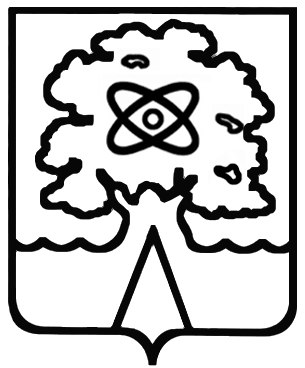 Администрация города Дубны Московской областиУправление народного образованияМуниципальное бюджетное общеобразовательное учреждение «Средняя общеобразовательная школа № 10 г. Дубны Московской области» (ШКОЛА № 10)5.  Приём заявлений впервый   класс   школы   для   закрепленных лиц начать не